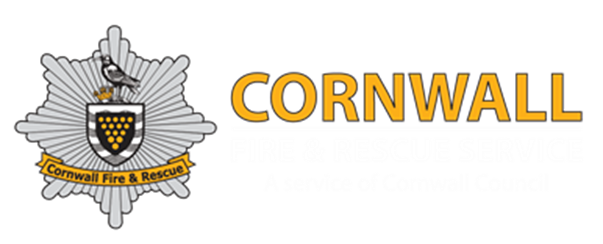 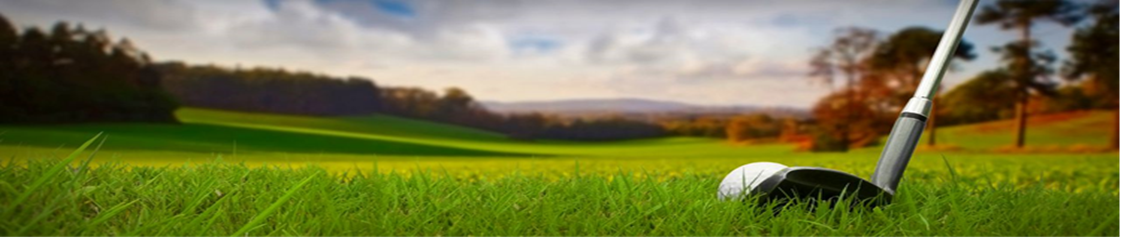 Cornwall Fire and Rescue Service Golf SectionNational Pairs – Prize Winners2’s winners There were 20 2’s Day 1 4th Hole Mark SandersGary MarshChris CoxonPaul Hesford6th HoleMicky KeepinDay 21st HolePaul AdamsMartyn Cleverly4th Hole Kev LilleyPhil HoareMark HenwoodBradley BarnesKev Sirey6th HoleGareth HawkesNick Bird8th HoleJamie Pridd16th HoleLee SchofieldMick TaitAdy ThompsonJamie PriddBarry PondDay 1Day 2Overall Prizes Player 1Player 2ScoreFRSNearest Pin 6thSimon Athey     N/AN/ASouth YorkshireNearest Pin 16thGareth Hawkes     N/AN/AAvonBest NetMark HenwoodLee Griffin66CornwallBest GrossMicky KeepinGareth Hawkes     75AvonPrizes Player 1Player 2ScoreFRSNearest Pin 4thKev Lilley    N/AN/ANottinghamshireNearest Pin 16thBarry Pond    N/AN/ADevon & SomersetBest NetBen MullenJames Parkinson73Tyne & WearBest GrossDaniel WalkerGary Walker71OxfordshirePrizes Player 1Player 2ScoreFRSBest NetNeil BlackburnMark Sanders66+64=130Devon & SomersetBest GrossMark CarpenterDave Hunt71+71=142Hereford & Worcester2nd NetGary MarshDave Hommershaw69+62=131Hampshire2nd GrossMatthew ThompsonAdy Thompson78+70=148Nottinghamshire3rd NetLee SchofieldSimon Athey66+65=131South Yorkshire3rd GrossChris CoxonDave Lock75+73=148Devon & Somerset